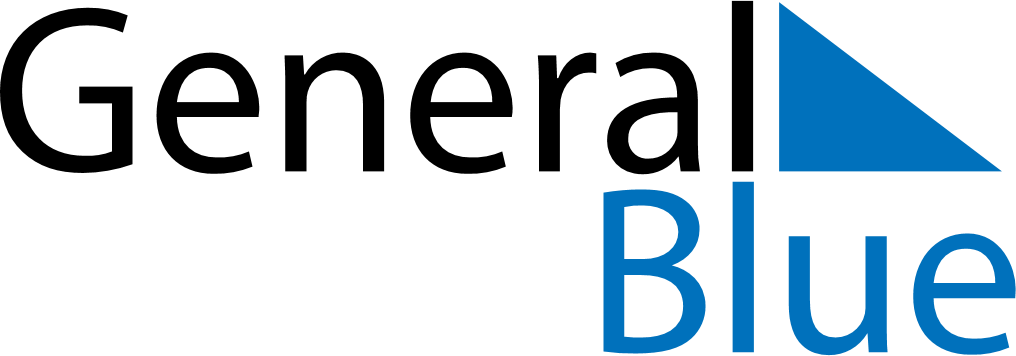 Weekly CalendarDecember 14, 2025 - December 20, 2025Weekly CalendarDecember 14, 2025 - December 20, 2025AMPMSundayDec 14MondayDec 15TuesdayDec 16WednesdayDec 17ThursdayDec 18FridayDec 19SaturdayDec 20